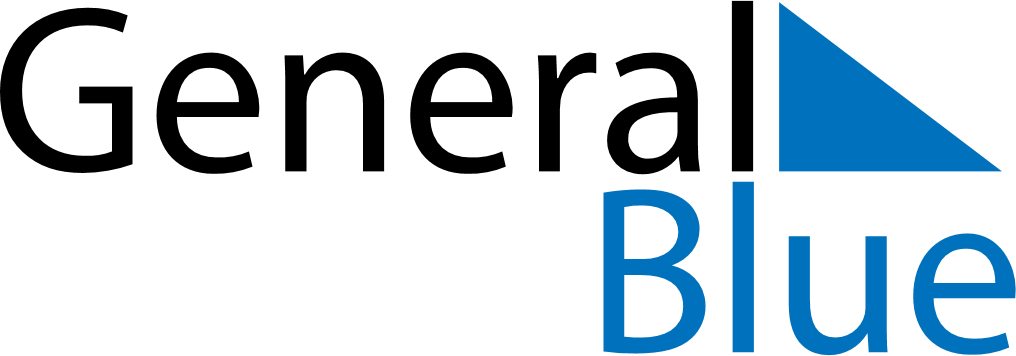 June 2024June 2024June 2024June 2024June 2024June 2024June 2024Fada N’gourma, Burkina FasoFada N’gourma, Burkina FasoFada N’gourma, Burkina FasoFada N’gourma, Burkina FasoFada N’gourma, Burkina FasoFada N’gourma, Burkina FasoFada N’gourma, Burkina FasoSundayMondayMondayTuesdayWednesdayThursdayFridaySaturday1Sunrise: 5:32 AMSunset: 6:20 PMDaylight: 12 hours and 47 minutes.23345678Sunrise: 5:32 AMSunset: 6:20 PMDaylight: 12 hours and 47 minutes.Sunrise: 5:32 AMSunset: 6:20 PMDaylight: 12 hours and 47 minutes.Sunrise: 5:32 AMSunset: 6:20 PMDaylight: 12 hours and 47 minutes.Sunrise: 5:32 AMSunset: 6:20 PMDaylight: 12 hours and 47 minutes.Sunrise: 5:32 AMSunset: 6:21 PMDaylight: 12 hours and 48 minutes.Sunrise: 5:33 AMSunset: 6:21 PMDaylight: 12 hours and 48 minutes.Sunrise: 5:33 AMSunset: 6:21 PMDaylight: 12 hours and 48 minutes.Sunrise: 5:33 AMSunset: 6:22 PMDaylight: 12 hours and 48 minutes.910101112131415Sunrise: 5:33 AMSunset: 6:22 PMDaylight: 12 hours and 48 minutes.Sunrise: 5:33 AMSunset: 6:22 PMDaylight: 12 hours and 49 minutes.Sunrise: 5:33 AMSunset: 6:22 PMDaylight: 12 hours and 49 minutes.Sunrise: 5:33 AMSunset: 6:22 PMDaylight: 12 hours and 49 minutes.Sunrise: 5:33 AMSunset: 6:23 PMDaylight: 12 hours and 49 minutes.Sunrise: 5:33 AMSunset: 6:23 PMDaylight: 12 hours and 49 minutes.Sunrise: 5:34 AMSunset: 6:23 PMDaylight: 12 hours and 49 minutes.Sunrise: 5:34 AMSunset: 6:23 PMDaylight: 12 hours and 49 minutes.1617171819202122Sunrise: 5:34 AMSunset: 6:24 PMDaylight: 12 hours and 49 minutes.Sunrise: 5:34 AMSunset: 6:24 PMDaylight: 12 hours and 49 minutes.Sunrise: 5:34 AMSunset: 6:24 PMDaylight: 12 hours and 49 minutes.Sunrise: 5:34 AMSunset: 6:24 PMDaylight: 12 hours and 49 minutes.Sunrise: 5:34 AMSunset: 6:24 PMDaylight: 12 hours and 49 minutes.Sunrise: 5:35 AMSunset: 6:25 PMDaylight: 12 hours and 49 minutes.Sunrise: 5:35 AMSunset: 6:25 PMDaylight: 12 hours and 49 minutes.Sunrise: 5:35 AMSunset: 6:25 PMDaylight: 12 hours and 49 minutes.2324242526272829Sunrise: 5:35 AMSunset: 6:25 PMDaylight: 12 hours and 49 minutes.Sunrise: 5:36 AMSunset: 6:25 PMDaylight: 12 hours and 49 minutes.Sunrise: 5:36 AMSunset: 6:25 PMDaylight: 12 hours and 49 minutes.Sunrise: 5:36 AMSunset: 6:26 PMDaylight: 12 hours and 49 minutes.Sunrise: 5:36 AMSunset: 6:26 PMDaylight: 12 hours and 49 minutes.Sunrise: 5:36 AMSunset: 6:26 PMDaylight: 12 hours and 49 minutes.Sunrise: 5:37 AMSunset: 6:26 PMDaylight: 12 hours and 49 minutes.Sunrise: 5:37 AMSunset: 6:26 PMDaylight: 12 hours and 49 minutes.30Sunrise: 5:37 AMSunset: 6:26 PMDaylight: 12 hours and 49 minutes.